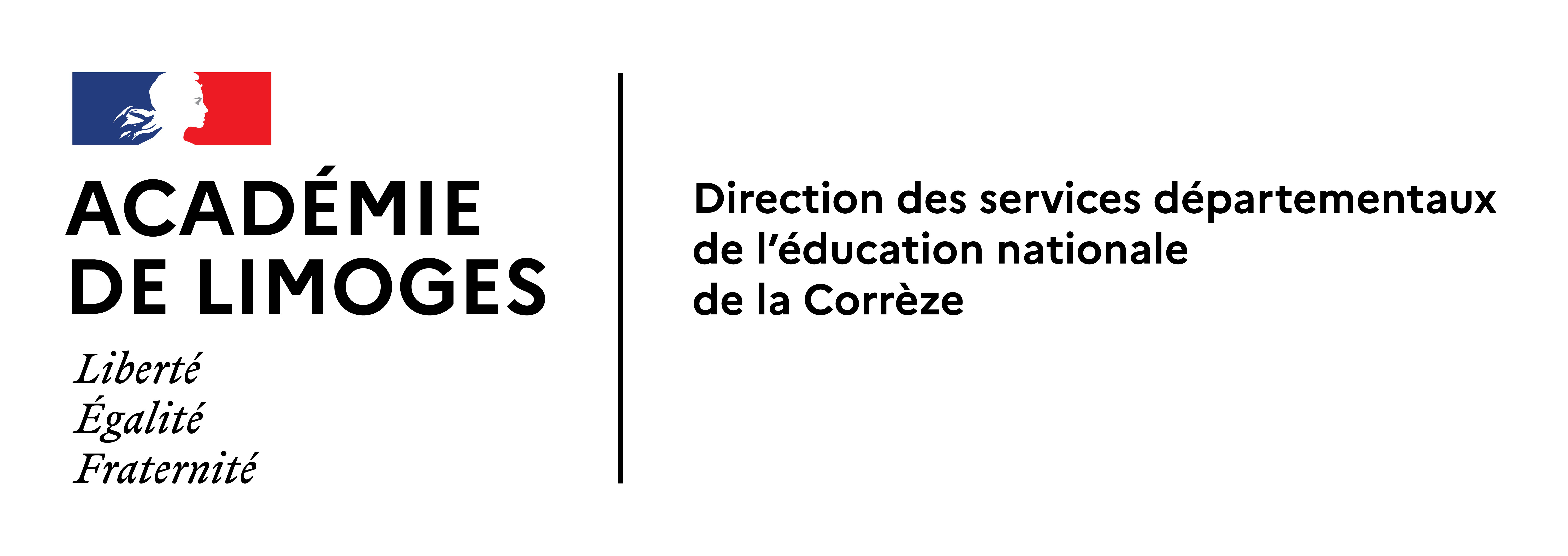 Lettre d’engagementJe soussigné(e) ……………………………………………………………………………………………………… m’engage à respecter le règlement intérieur de l’école et les modalités d’intervention fixées avec l’enseignant.A…………………………………  le ………………………………………   SignaturePartie réservée à l’administrationContrôle FIJAISV	          	(si nécessaire)		*validité 5 ans sous réserve de vérification annuelle des conditions d’honorabilité par consultation du FIJAISVFiche complète (recto et verso) à envoyer à DSDEN de la Corrèze –DEAF -Cité Administrative – 19000 TULLECivilité (rayer la mention inutile)Civilité (rayer la mention inutile)Madame             MonsieurMadame             MonsieurMadame             MonsieurNom d’usageNom d’usageNom de naissance (si différent du nom d’usage)Nom de naissance (si différent du nom d’usage)PrénomsPrénomsDate de naissanceDate de naissanceVille de naissance (avec code postal)Ville de naissance (avec code postal)Pays de naissancePays de naissanceAdresse postaleAdresse postaleTéléphoneTéléphoneCourrielCourrielProfessionnelProfessionnelProfessionnelBénévoleBénévoleStatut : Educateur sportif, ETAPS, artiste, autre (à préciser) …Statut : parent, éducateur, autre (à préciser) …N° de la carte professionnelle ou diplômes liés à l’activité (fournir une photocopie du diplôme)Diplômes éventuels liés à l’activité (fournir une photocopie du diplôme)Activité (ex : natation, vélo, randonnée…)Ecole(s) concernée(s)EPS : Participation à la session d’information Le ……………………..,  à ………………………….Réussite au test               OUI                      NONObservationséventuelles :Avis du conseiller pédagogique A …………………, le ………………………… Signature : Contrôle effectué le……………………………………………Inscription FIJAISV                     oui                                              non                                      Signature (IA-DASEN ou son représentant)Agrément* n°…………………………….Agrément délivré le ……………………..à……………………………… Signature : Autorisation du directeur d’école A ………………………., le …………………………Signature : 